V Международная научно – практическая конференция на тему: «Актуальные проблемы транспорта и энергетики: пути их инновационного решения» (17 марта 2017 г.) 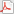 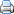 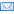 Обновлено 12.05.2017 13:02 